
    СОВЕТ ДЕПУТАТОВ                           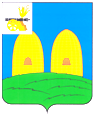 ОСТЕРСКОГО СЕЛЬСКОГО ПОСЕЛЕНИЯРОСЛАВЛЬСКОГО РАЙОНА СМОЛЕНСКОЙ ОБЛАСТИРЕШЕНИЕот 22 мая 2020 г.                                                                                                №5 О внесении изменений в Положение о бюджетном процессе в муниципальном образовании  Остерского сельского поселения Рославльского района Смоленской области        В соответствии с Бюджетным кодексом Российской Федерации, Федеральным законом от 6 октября 2003 г. № 131-ФЗ «Об общих принципах организации местного самоуправления в Российской Федерации», Уставом Остерского сельского поселения Рославльского района Смоленской области, Совет депутатов Остерского сельского поселения Рославльского района Смоленской области   РЕШИЛ:         1.Внести в Положение о бюджетном процессе в муниципальном образовании  Остерского  сельского  поселения Рославльского района Смоленской области, утвержденное решением Совета депутатов Остерского  сельского поселения Рославльского района Смоленской области от 29.08.2014 № 24 (в редакции решений Совета депутатов Остерского  сельского поселения Рославльского района Смоленской области от 30.10.2015 № 9, от 11.11.2016 № 19, от 26.10.2017 № 27, от 05.12.2019 № 24),  следующие изменения:       1) в части 2 статьи 30:       а) дополнить абзацем двадцатым следующего содержания:       «- прогнозируемый объем доходов местного бюджета в очередном финансовом году и плановом периоде по группам, подгруппам, статьям доходов в части доходов, установленных решением Совета депутатов Остерского сельского поселения Рославльского района Смоленской области от 14.11.2013 № 20 «О муниципальном дорожном фонде Остерского сельского поселения Рославльского района Смоленской области;»;         б) абзац двадцатый считать абзацем двадцать первым.2. Признать утратившими силу:- решение Совета депутатов Рославльского сельского поселения Рославльского района Смоленской области от 27.08.2014 № 18 «Об утверждении бюджетного процесса муниципального образования Рославльского сельского поселения Рославльского района Смоленской области»;- решение Совета депутатов Рославльского сельского поселения Рославльского района Смоленской области от 20.11.2015 № 7 «О внесении изменений в положение о бюджетном процессе в муниципальном образовании Рославльского сельского поселения Рославльского района Смоленской области»;- решение Совета депутатов Рославльского сельского поселения Рославльского района Смоленской области от 11.11.2016 № 12 «О внесении изменений в положение о бюджетном процессе в муниципальном образовании Рославльского сельского поселения Рославльского района Смоленской области»;- решение Совета депутатов Рославльского сельского поселения Рославльского района Смоленской области от 27.10.2017 № 24 «О внесении изменений в положение о бюджетном процессе в муниципальном образовании Рославльского сельского поселения Рославльского района Смоленской области»;- решение Совета депутатов Остерского сельского поселения Рославльского района Смоленской области от 5.12.2019 № 25 «О внесении изменений в положение о бюджетном процессе в муниципальном образовании Рославльского сельского поселения Рославльского района Смоленской области».   2. Настоящее решение подлежит официальному опубликованию в газете «Рославльская правда» и размещению на официальном сайте Администрации Остерского сельского поселения Рославльского района Смоленской области в информационно -телекоммуникационной сети «Интернет».    3. Настоящее решение вступает в силу со дня его официального опубликования в газете «Рославльская правда».      4. Контроль исполнения настоящего решения возложить на комиссию Совета депутатов Остерского сельского поселения Рославльского района Смоленской области по бюджету, финансовой и налоговой политике по вопросам муниципального имущества (А.А.Миронова).Глава муниципального образованияОстерского сельского поселенияРославльского района Смоленской области                                       С.Г.Ананченков  